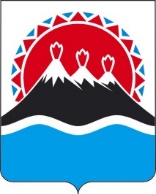 П О С Т А Н О В Л Е Н И ЕПРАВИТЕЛЬСТВА  КАМЧАТСКОГО КРАЯ                   г. Петропавловск-КамчатскийВ соответствии со статьей 2 Закона Камчатского края от 25.03.2008 № 28  «О Порядке разграничения муниципального имущества между муниципальными образованиями в Камчатском крае», учитывая согласования главы муниципального образования «Елизовский муниципальный район» и главы муниципального образования «Петропавловск-Камчатский городской округ» перечня имущества, находящегося в собственности муниципального образования «Елизовский муниципальный район», передаваемого в собственность муниципального образования «Петропавловск-Камчатский городской округ», в порядке разграничения муниципального имуществаПРАВИТЕЛЬСТВО ПОСТАНОВЛЯЕТ:Утвердить перечень имущества, передаваемого муниципальным образованием «Елизовский муниципальный район» в муниципальную собственность муниципального образования «Петропавловск-Камчатский городской округ» в порядке разграничения муниципального имущества, согласно приложению к настоящему постановлению.Право муниципальной собственности на муниципальное имущество, передаваемое муниципальному образованию «Петропавловск-Камчатский городской округ» в соответствии с настоящим постановлением, возникает со дня подписания передаточного акта о принятии имущества в муниципальную собственность муниципального образования «Петропавловск-Камчатский городской округ». Настоящее постановление вступает в силу после дня его официального опубликования.Приложение к постановлению                                                                                                                                                      Правительства Камчатского края                                                                                                                                                      от _______________№_________Переченьимущества, передаваемого муниципальным образованием «Елизовский муниципальный район» в муниципальную собственность муниципального образования «Петропавловск-Камчатский городской округ» в порядке разграничения муниципального имущества[Дата регистрации]№[Номер документа]О разграничении имущества, находящегося в муниципальной собственности, между муниципальным образованием «Елизовский муниципальный район» и муниципальным образованием «Петропавловск-Камчатский городской округ»Председатель Правительства Камчатского края[горизонтальный штамп подписи 1]Е.А. Чекин№ п/пПолное наименование организации, на балансе которой находится предлагаемое к передаче имуществоАдрес местонахождения организации, на балансе которой находится предлагаемое к передаче имуществоНаименованиеимуществаАдресместонахожденияимуществаИндивидуализирующиехарактеристики имуществаПункт ____части ____статьи 50Федерального закона от 06.10.2003 
№ 131-ФЗ12345671.Квартира Камчатский край, г. Петропавловск-Камчатский, ул. Дальняя, д. 2, кв. 2Кадастровый номер 41:01:0010120:1738,общая площадь 20,4 кв.мпункт 1 части 12.КвартираКамчатский край, г. Петропавловск-Камчатский, ул. Дальняя, д. 2, кв. 3Кадастровый номер 41:01:00101201737:,общая площадь 20,4 кв.мпункт 1 части 13.КвартираКамчатский край, г. Петропавловск-Камчатский, ул. Дальняя, д. 2, кв. 4Кадастровый номер 41:01:0010120:1739,общая площадь 20,4 кв.мпункт 1 части 14.КвартираКамчатский край, г. Петропавловск-Камчатский, ул. Дальняя, д. 4, кв. 1Кадастровый номер 41:01:0010120:1111,общая площадь 47,9 кв.мпункт 1 части 15.КвартираКамчатский край, г. Петропавловск-Камчатский, ул. Дальняя, д. 4, кв. 2Кадастровый номер 41:01:0010120:1112,общая площадь 38,5 кв.мпункт 1 части 16.КвартираКамчатский край, г. Петропавловск-Камчатский, ул. Дальняя, д. 4, кв. 3Кадастровый номер 41:01:0010120:1113,общая площадь 26,5 кв.мпункт 1 части 17.КвартираКамчатский край, г. Петропавловск-Камчатский, ул. Дальняя, д. 6, кв. 2Кадастровый номер 41:01:0010120:1195,общая площадь 20,3 кв.мпункт 1 части 18.КвартираКамчатский край, г. Петропавловск-Камчатский, ул. Дальняя, д. 6, кв. 3Кадастровый номер 41:01:0010120:1196,общая площадь 20,9 кв.мпункт 1 части 19.КвартираКамчатский край, г. Петропавловск-Камчатский, ул. Дальняя, д. 6, кв. 4Кадастровый номер 41:01:0010120:1197,общая площадь 20,1 кв.мпункт 1 части 110.КвартираКамчатский край, г. Петропавловск-Камчатский, ул. Дальняя, д. 7, кв. 1Кадастровый номер 41:01:0010120:1173,общая площадь 37,4 кв.мпункт 1 части 111.КвартираКамчатский край, г. Петропавловск-Камчатский, ул. Дальняя, д. 7, кв. 2Кадастровый номер 41:01:0010120:1174,общая площадь 43,4 кв.мпункт 1 части 112.КвартираКамчатский край, г. Петропавловск-Камчатский, ул. Дальняя, д. 7, кв. 3Кадастровый номер 41:01:0010120:1175,общая площадь 30,6 кв.мпункт 1 части 113.КвартираКамчатский край, г. Петропавловск-Камчатский, ул. Дальняя, д. 7, кв. 4Кадастровый номер 41:01:0010120:1176,общая площадь 25,6 кв.мпункт 1 части 114.КвартираКамчатский край, г. Петропавловск-Камчатский, ул. Дальняя, д. 11, кв. 1Кадастровый номер 41:01:0010120:1185,общая площадь 27,0 кв.мпункт 1 части 115.КвартираКамчатский край, г. Петропавловск-Камчатский, ул. Дальняя, д. 11, кв. 2Кадастровый номер 41:01:0010120:1186,общая площадь 27,0 кв.мпункт 1 части 116.КвартираКамчатский край, г. Петропавловск-Камчатский, ул. Дальняя, д. 11, кв. 3Кадастровый номер 41:01:0010120:1187,общая площадь 54,0 кв.мпункт 1 части 117.КвартираКамчатский край, г. Петропавловск-Камчатский, ул. Дальняя, д. 13, кв. 1Кадастровый номер 41:01:0010120:1169,общая площадь 31,3 кв.мпункт 1 части 118.КвартираКамчатский край, г. Петропавловск-Камчатский, ул. Дальняя, д. 13, кв. 2Кадастровый номер 41:01:0010120:1170,общая площадь 26,9 кв.мпункт 1 части 119.КвартираКамчатский край, г. Петропавловск-Камчатский, ул. Дальняя, д. 13, кв. 3Кадастровый номер 41:01:0010120:1171,общая площадь 27,0 кв.мпункт 1 части 120.КвартираКамчатский край, г. Петропавловск-Камчатский, ул. Дальняя, д. 15, кв. 1Кадастровый номер 41:01:0010120:1522,общая площадь 26,7 кв.мпункт 1 части 121.КвартираКамчатский край, г. Петропавловск-Камчатский, ул. Дальняя, д. 15, кв. 2Кадастровый номер 41:01:0010120:1523,общая площадь 26,9 кв.мпункт 1 части 122.КвартираКамчатский край, г. Петропавловск-Камчатский, ул. Дальняя, д. 15, кв. 3Кадастровый номер 41:01:0010120:1524,общая площадь 35,8 кв.мпункт 1 части 123.КвартираКамчатский край, г. Петропавловск-Камчатский, ул. Дальняя, д. 15, кв. 4Кадастровый номер 41:01:0010120:1525,общая площадь 26,7 кв.мпункт 1 части 1